ALCALDIA MUNICIPAL DE USULUTÁN Centro Escolar Caserío El Continental Proyecto de levantamiento de suelo.Trabajos de pintura y ornato en la fachada principal del Cementerio Norte y Sur.Fecha de Ejecución: octubre 2019.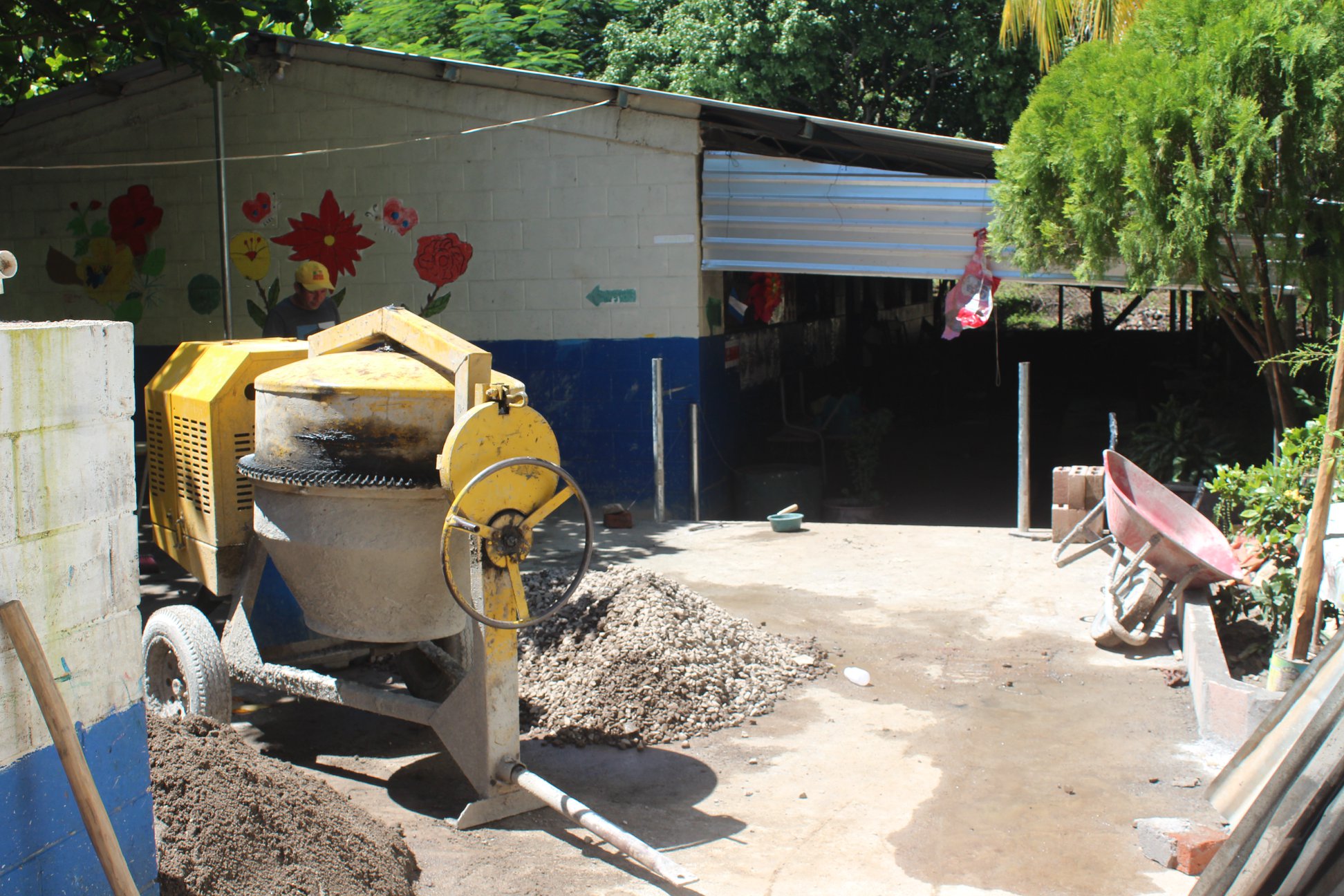 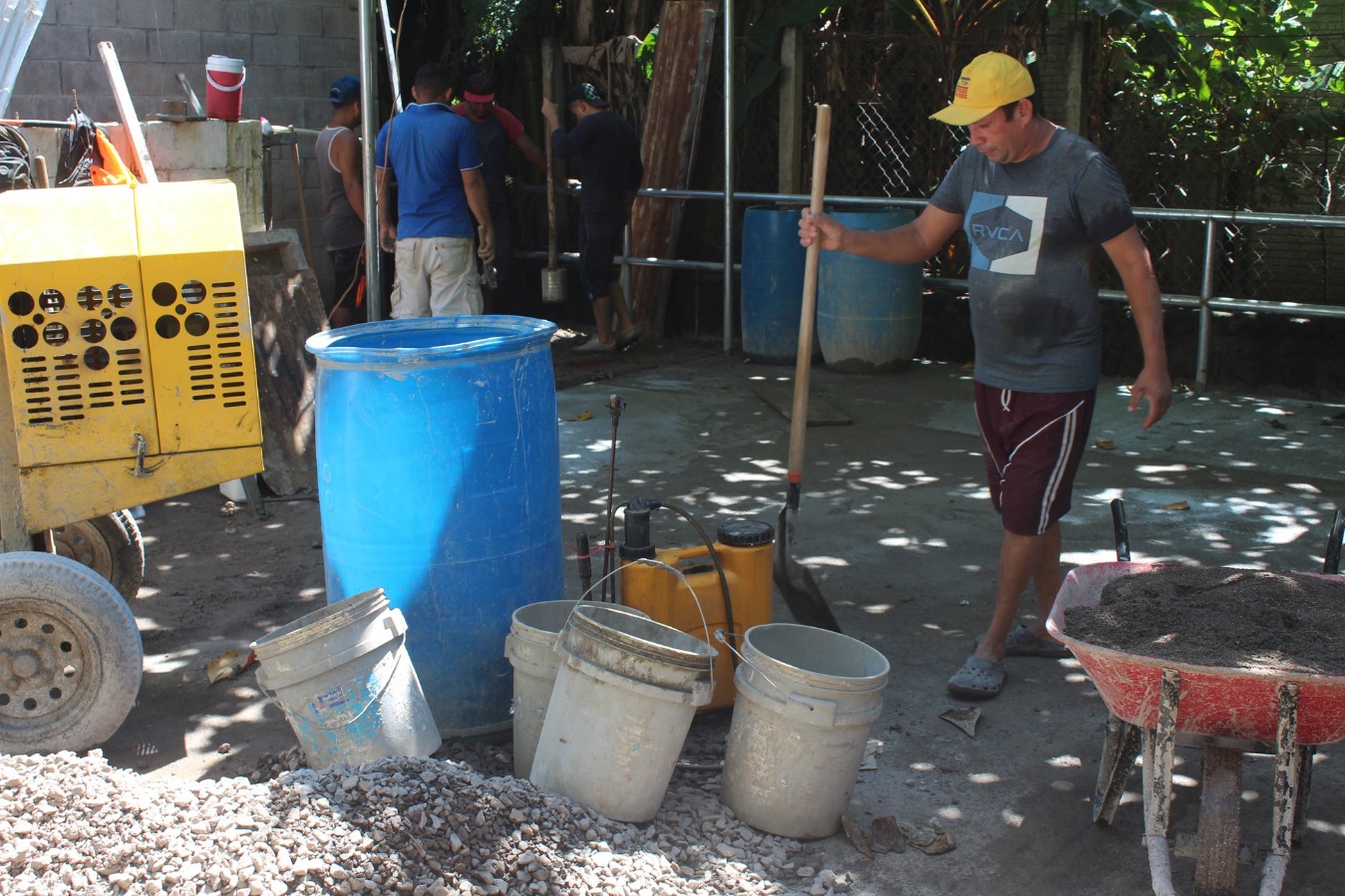 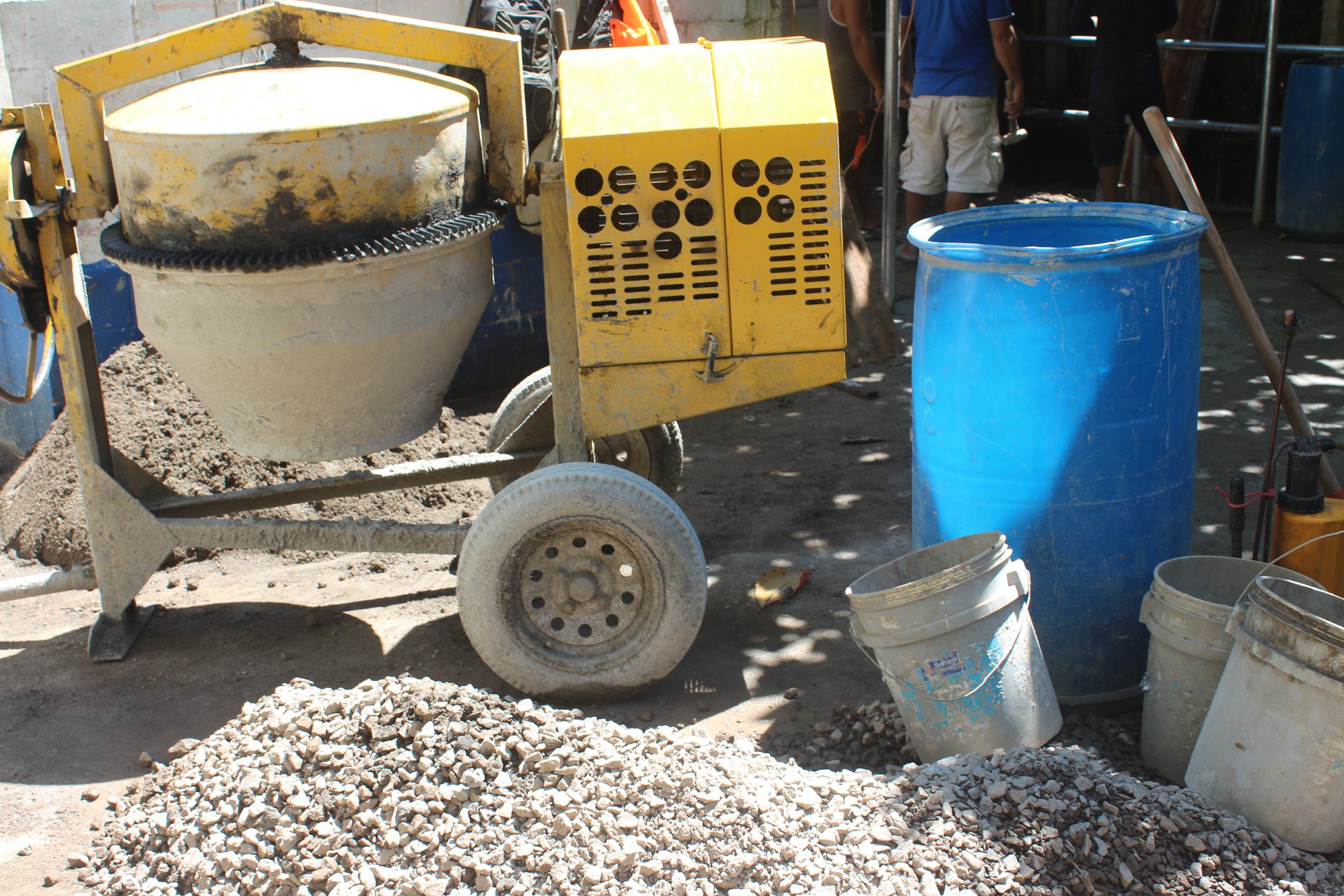 